Let’s Connect!!Connections:  When you read, you make connections between the text and yourself.  It could be a connection to your own life, a connection to something you have read or seen, or a connection to something you know about in the world.On the left page of the book, tell about an example from FIAT. On the right page make a connection from that example to either your life, another piece of text (book, poem, or story), a world event (can be historical or present), or even a connection to something else in the book.  Be sure to clearly explain the connection between the two.  Make a DEEP connection, not a shallow one.  THINK!!!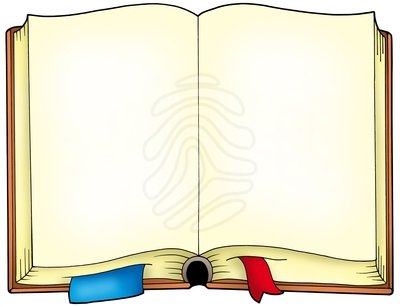 